รายงานการปฏิบัติราชการงานสืบสวนปราบปรามประจำเดือนพฤศจิกายนประจำปีงบประมาณ พ.ศ. 2567ตรวจคนเข้าเมืองจังหวัดชัยภูมิ กองบังคับการตรวจคนเข้าเมือง 4           เมื่อวันที่ 22 พ.ย.66 ชุดสืบสวนตม.จว.ชัยภูมิ บูรณาการร่วม กก.สส.บก.ตม.4 จัดหางานจังหวัด สวัสดิการฯ กอ.รมน.จว. รพ.บ้านเขว้า ตร.สภ.บ้านเขว้า ฝ่ายปกครอง ได้ทำการจับกุมคนต่างด้าวสัญชาติ เวียดนาม จำนวน 22 ราย ในข้อหา เป็นบุคคลต่างด้าวทำงานโดยไม่ได้รับอนุญาต	 สถานที่เกิดเหตุ T&D FARM ต.ตลาดแร้ง อ.บ้านเขว้า จ.ชัยภูมิ 	 จึงได้นำตัวคนต่างด้าวส่งพนักงานสอบสวน สภ.บ้านเขว้า เพื่อดำเนินคดีตามกฎหมายต่อไป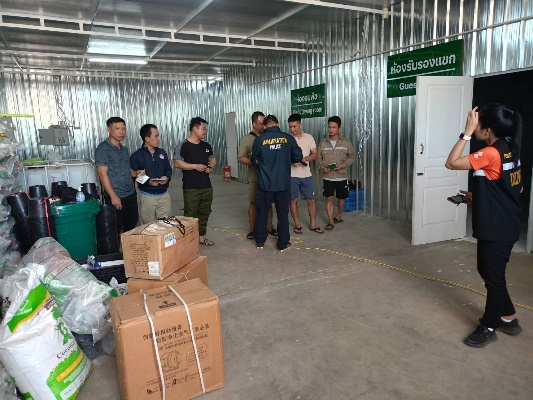 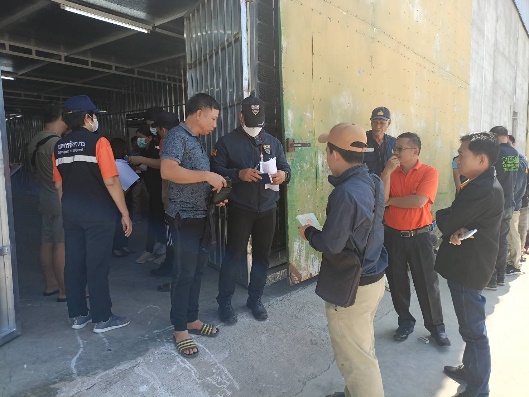 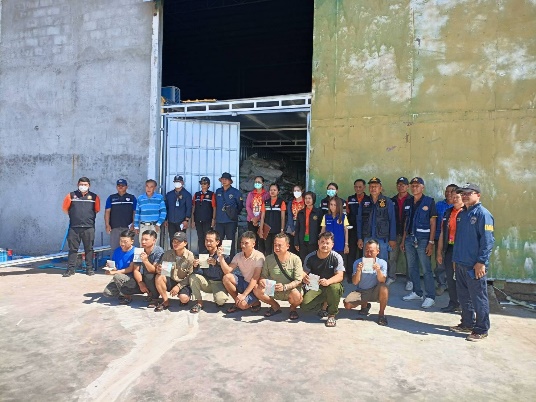 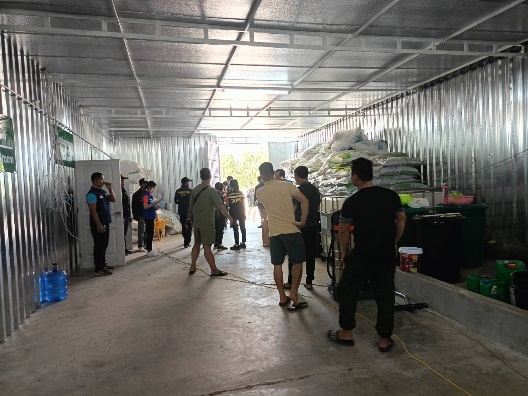 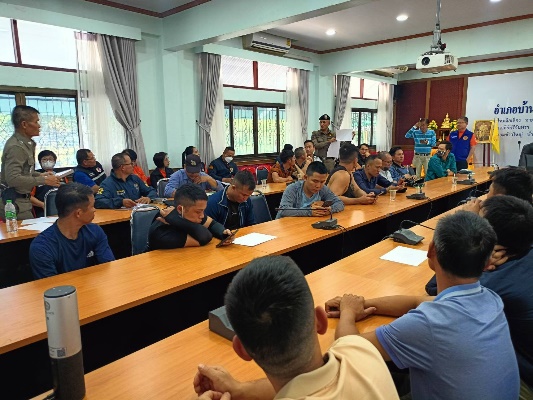 สถิติผลการปฏิบัติงาน ประจำเดือน พฤศจิกายน 2566สถิติการจับกุมและความผิดตาม พ.ร.บ.อื่น ๆในเขตพื้นที่รับผิดชอบ ตม.จว.ชัยภูมิข้อมูล ณ วันที่ 30 พ.ย.2566 สถิติการจับกุมและความผิดตาม พ.ร.บ.อื่น ๆในเขตพื้นที่รับผิดชอบ ตม.จว.ชัยภูมิข้อมูล ณ วันที่ 30 พ.ย.2566 สถิติการจับกุมและความผิดตาม พ.ร.บ.อื่น ๆในเขตพื้นที่รับผิดชอบ ตม.จว.ชัยภูมิข้อมูล ณ วันที่ 30 พ.ย.2566 สถิติการจับกุมและความผิดตาม พ.ร.บ.อื่น ๆในเขตพื้นที่รับผิดชอบ ตม.จว.ชัยภูมิข้อมูล ณ วันที่ 30 พ.ย.2566 สถิติการจับกุมและความผิดตาม พ.ร.บ.อื่น ๆในเขตพื้นที่รับผิดชอบ ตม.จว.ชัยภูมิข้อมูล ณ วันที่ 30 พ.ย.2566 สถิติการจับกุมและความผิดตาม พ.ร.บ.อื่น ๆในเขตพื้นที่รับผิดชอบ ตม.จว.ชัยภูมิข้อมูล ณ วันที่ 30 พ.ย.2566 สถิติการจับกุมและความผิดตาม พ.ร.บ.อื่น ๆในเขตพื้นที่รับผิดชอบ ตม.จว.ชัยภูมิข้อมูล ณ วันที่ 30 พ.ย.2566 สถิติการจับกุมและความผิดตาม พ.ร.บ.อื่น ๆในเขตพื้นที่รับผิดชอบ ตม.จว.ชัยภูมิข้อมูล ณ วันที่ 30 พ.ย.2566 เดือน/ปีพ.ร.บ.คนเข้าเมือง พ.ศ.2522พ.ร.บ.คนเข้าเมือง พ.ศ.2522พ.ร.บ.คนเข้าเมือง พ.ศ.2522พ.ร.ก.การทำงานฯกฎหมายอาญาอื่นพ.ร.บ.อื่น ๆรวมเดือน/ปีหลบหนีเข้าเมืองอยู่เกินกำหนดฯอื่น ๆพ.ร.ก.การทำงานฯกฎหมายอาญาอื่นพ.ร.บ.อื่น ๆรวมพ.ย.66--2922--51